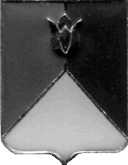 КОНТРОЛЬНОЕ УПРАВЛЕНИЕАДМИНИСТРАЦИЯ КУНАШАКСКОГО МУНИЦИПАЛЬНОГО РАЙОНА ЧЕЛЯБИНСКОЙ ОБЛАСТИ456730, ул. Ленина, 103, с. Кунашак, Кунашакский район, Челябинская область, Российская ФедерацияИНН/КПП 7460027050/746001001 тел. 2-82-72от 15.11.2021 г. № 33	ПРИКАЗО продлении проверкиВ соответствии с пунктом 3 части 3 статьи 99 Федерального закона от 05.04.2013 г. № 44-ФЗ «О контрактной системе в сфере закупок товаров, работ, услуг для обеспечения государственных и муниципальных нужд», постановлением администрации Кунашакского муниципального района от 24.12.2020г. №1832 «Об утверждении Порядка проведения плановых проверок при осуществлении контроля в сфере закупок для обеспечения государственных и муниципальных нужд в соответствии с Федеральным законом от 05.04.2013 года № 44-ФЗ «О контрактной системе в сфере закупок товаров, работ, услуг для обеспечения государственных и муниципальных нужд» в Кунашакском муниципальном районе», распоряжением администрации Кунашакского муниципального района от 29.12.2020 года № 899-р «Об утверждении Плана проведения проверок на  2021 года:ПРИКАЗЫВАЮ:Продлить плановую проверку по предупреждению и выявлению нарушения законодательства Российской Федерации в сфере закупок Муниципального казенного дошкольного образовательного учреждения "Детский сад "Улыбка" п. Дружный» Кунашакского муниципального района, по адресу: 456735, Челябинская область, Кунашакский район, п. Дружный, ул. Центральная, д. 14, ИНН 7433007721, ОГРН 746001001, назначенной приказом Контрольного управления от 11.10.2021 года № 27, на 10 рабочих дней, в срок до 27.11.2021 года.Контроль за исполнением настоящего приказа оставляю за собой.Руководитель Контрольного управления администрации						  Кунашакского муниципальногорайона                                                                                           И. Р. Саитхужина